Form 2: Year 1 Training Survey (2020-21)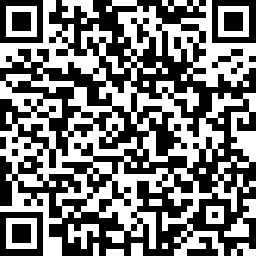 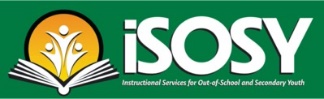 Your State:_____________________________________________Training Date(s)______________ Location________________________________Facilitator(s)________________________________________________________Title of Training______________________________________________________Directions: Please use this form to evaluate iSOSY-related training you participated in. How will you use training materials and information with migratory youth?What topics would you like to see at future trainings? (mark all that apply)Technology for remote learningHow to engage OSYHow to engage at-risk secondary studentsProviding instruction to OSYProviding instruction to at-risk secondary studentsUsing the iSOSY Learning PlanProducts available on osymigrant.orgExplaining the importance of graduation/diplomaWorking with youth who are parentsDropout prevention strategiesDeveloping(1 point)Good(2 points)Exemplary(3 points)Training or Technical Assistance Uninteresting and irrelevant Somewhat relevant and informative Highly relevant and informativeApplicability Not applicable Somewhat applicable Very applicableInvolvement Level of audience involvement not appropriate for the content Level of audience involvement was somewhat appropriate for the content Level of audience involvement was very appropriate for the contentMaterials Not useful Somewhat useful Very usefulFacilitator(s) Lacked skills to facilitate learning Used some techniques to facilitate learning Skilled at using various techniques to facilitate learningDid you use strategies or materials from the iSOSY website (osymigrant.org) with students in the past year?Did you use strategies or materials from the iSOSY website (osymigrant.org) with students in the past year?Did you use strategies or materials from the iSOSY website (osymigrant.org) with students in the past year?Did you use strategies or materials from the iSOSY website (osymigrant.org) with students in the past year?Did you use strategies or materials from the iSOSY website (osymigrant.org) with students in the past year?Did you use strategies or materials from the iSOSY website (osymigrant.org) with students in the past year? Yes Yes Yes No No NoIf you used them, to what extent were the strategies or materials from the website useful for instructing migratory OSY and at-risk secondary students?If you used them, to what extent were the strategies or materials from the website useful for instructing migratory OSY and at-risk secondary students?If you used them, to what extent were the strategies or materials from the website useful for instructing migratory OSY and at-risk secondary students?If you used them, to what extent were the strategies or materials from the website useful for instructing migratory OSY and at-risk secondary students?If you used them, to what extent were the strategies or materials from the website useful for instructing migratory OSY and at-risk secondary students?If you used them, to what extent were the strategies or materials from the website useful for instructing migratory OSY and at-risk secondary students? Not useful (1) Not so useful (2) Somewhat useful (3) Somewhat useful (3) Useful (4) Very useful (5)Not applicable: Not applicable: Not applicable: Not applicable: Not applicable: Not applicable: 